ПРОФЕССИОНАЛЬНОЕ ОБУЧЕНИЕ   И ДОПОДНИТЕЛЬНОЕ ПРОФЕССИОНАЛЬНОЕ ОБРАЗОВАНИЕ ГРАЖДАН ПРЕДПЕНСИОННОГО ВОЗРАСТАГражданам         Обучение могут пройти граждане Российской Федерации предпенсионного возраста (граждане в течение 5 лет до наступления возраста, дающего право на страховую пенсию по старости, в том числе назначаемую досрочно), ищущие работу и самостоятельно обратившиеся в органы занятости населения, либо состоящие в трудовых отношениях с работодателем.        Организация профессионального обучения включает в себя следующие этапы:- гражданин предпенсионного возраста, желающий пройти обучение, обращается в центр занятости;- из имеющихся в банке образовательных программ подбирается наиболее  подходящий  по уровню квалификации, форме и срокам обучения для гражданина вариант;- гражданин получает направление в образовательную организацию, участвующую в Программе.         Для незанятых граждан, ищущих работу, в период обучения предусмотрена выплата стипендии.         Обучение осуществляется по образовательным программам, включенным в региональные банки образовательных программ для обучения граждан предпенсионного возраста в соответствии с перечнем наиболее востребованных на региональном рынке труда и у конкретных работодателей профессий (навыков, компетенций);      За дополнительной информацией обращаться в Отдел профессионального обучения (каб. 205, 206) Люберецкого центра занятости населения,  тел. 8 (495) 503-20-03, 8 (495) 503-35-81 Адрес: МО, г. Люберцы, ул. Комсомольская, д.19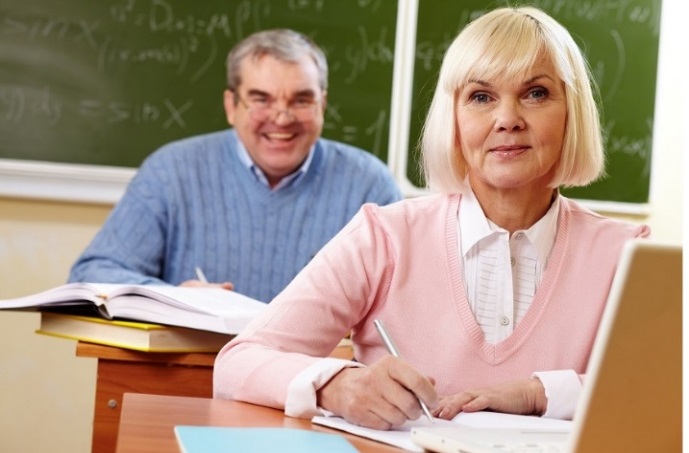 